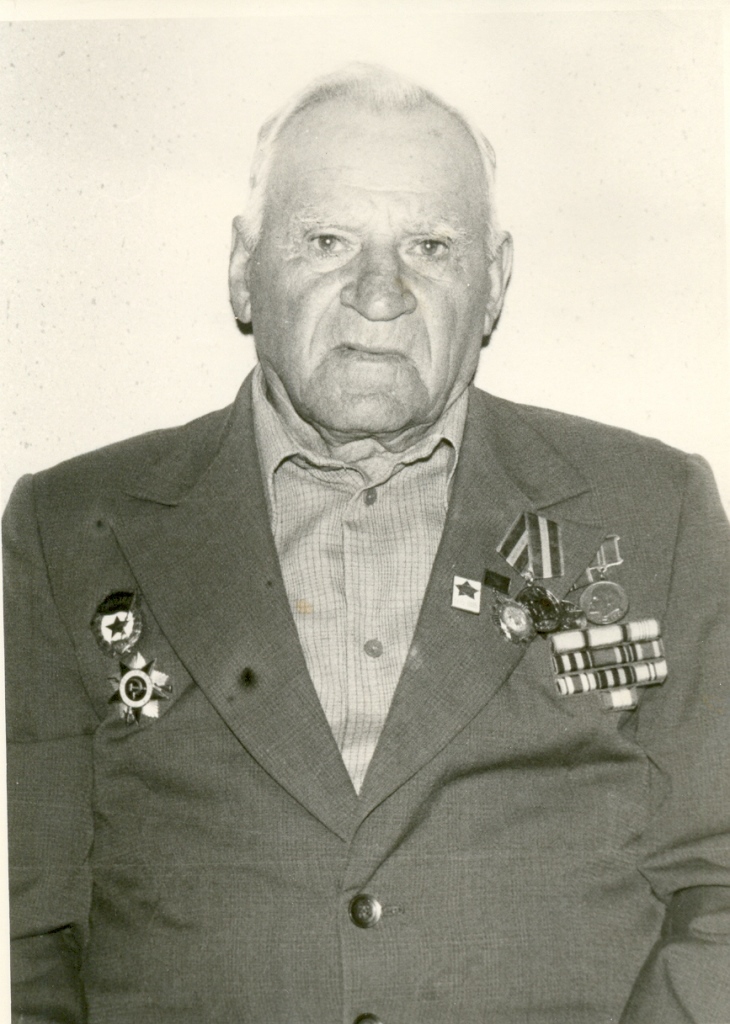 АЛЕКСЕЕВИВАН  ПЕТРОВИЧ1909-2000 г.г.